	Enseignants - 1er Degré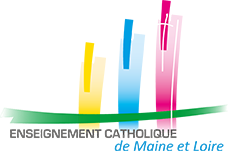 A retourner pour le 10 Décembre 2021 - à la D.D.E.C. – par mail (à privilégier) à c.brault@ec49.fr ouau Département Éducation-Écoles  5, rue du Haut-Pressoir - BP 61028 - 49010 ANGERS Cedex 01 -   02.41.79.51.66 NOM : 			Prénom :	Etablissement : 	Adresse : 		Courriel @ __________________________________________________________  Enseignant	  Chef d’Etablissement	Classe : 	Envisage à la rentrée scolaire 2022 :(Si vous êtes Chef d’Etablissement, vous aurez également à renseigner l’enquête spécifique du Département Éducation-Écoles)RETRAITE		Un départ à la retraite à la fin de l’année scolaire 2021/2022Un départ à la retraite à la fin de l’année scolaire 2022/2023Un départ à la retraite à une autre date (à préciser) ………………………….Une retraite progressive à la fin de l’année scolaire 2021/2022CESSATIONUne démissionUne mutation hors DiocèseUne disponibilitéMotif : 			Fait à : 			Le : 			Signature :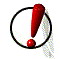 Vous aurez à confirmer votre départ avec le document transmis dans la Circulaire sur le Mouvement du Personnel fin Janvier 2022.